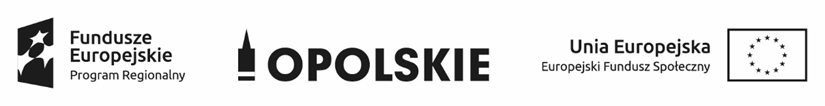 Załącznik do Uchwały Nr 5500/2021Zarządu Województwa Opolskiegoz dnia 21 września 2021 r.Zarząd Województwa Opolskiegona podstawie art. 11 ust. 2, art. 13 i 14 ustawy z dnia 24 kwietnia 2003 r. o działalności pożytku publicznego i o wolontariacieogłasza:w sprawie ogłoszenia w 2021 roku otwartego konkursu ofert  dla organizacji i innych uprawnionych podmiotów prowadzących działalność pożytku publicznego w zakresie pomocy społecznej na realizację zadania pn.: Organizacja pobytów z rehabilitacją dla osób niesamodzielnych 
i osób z ich otoczenia w ramach projektu pt. „Nie-Sami-Dzielni II - rozwój usług społecznych oraz wspierających osoby niesamodzielne” realizowanego w ramach Regionalnego Programu Operacyjnego Województwa Opolskiego na lata 2014-2020, Oś priorytetowa VIII – Integracja Społeczna, współfinansowanego                z Europejskiego Funduszu SpołecznegoI.  Rodzaje, zakres, tryb i formy realizacji zadańRodzaj zadania publicznego: pomoc społeczna, w tym pomoc rodzinom i osobom w trudnej sytuacji życiowej oraz wyrównywanie szans tych rodzin i osób.W ramach priorytetu „ Aktywizacja społeczna, edukacyjna i kulturalna osób niesamodzielnych,                  w tym seniorów i osób niepełnosprawnych. Zakresem zadania objęty zostaje następujący obszar tematyczny:1) Zadanie pn. „Organizacja pobytów z rehabilitacją dla osób niesamodzielnych i osób z ich otoczenia ” .Zadanie będzie odpowiedzią na zapotrzebowanie związane z ograniczonym dostępem do tego rodzaju usług w związku z covid -19. Zakłada się, iż  rehabilitacja  z osób z różnymi typami niepełnosprawności. opierać się będzie na aktywności społecznej poprzez zorganizowanie działań grupowych m.in. poprzez organizację zajęć sportowych, warsztaty artystyczne: muzyczne, plastyczne, ekologiczne. Przewidziane są również zajęcia usprawniające indywidualne. Zorganizowane zostaną 3 sześciodniowe (od poniedziałku do soboty) pobyty z rehabilitacją, 
o której mowa powyżej- każdy dla 8 osób z niepełnosprawnościami, posiadającym i orzeczenie o niepełnosprawności plus ich opiekunowie (16 osób łącznie). Łącznie w pobytach weźmie udział 48 osób. W ramach organizacji ww. pobytów zostanie zagwarantowany, oprócz wspomnianej rehabilitacji, także nocleg oraz całodzienne wyżywienie. Organizacja oraz realizacja zadania będzie uwzględniała aktualne na czas realizacji zadania obostrzenia epidemiczne. Wykonanie zadania odbywa się poprzez realizację przedłożonej oferty realizacji zadania.Zlecenie realizacji zadania publicznego nastąpi w trybie: powierzenia wykonania zadania wraz                 z udzieleniem dotacji na finansowanie jego realizacji.Podmiot składający ofertę w konkursie zobowiązany jest od dnia 6 września 2021 r. do zapewnienia dostępności architektonicznej, cyfrowej oraz informacyjno-komunikacyjnej, osobom ze szczególnymi potrzebami, co najmniej w zakresie określonym przez minimalne wymagania,            o których mowa w art. 6 ustawy z dnia 19 lipca 2019 r. o zapewnieniu dostępności osobom ze szczególnymi potrzebami. Zapewnienie dostępności osobom ze szczególnymi potrzebami następuje, o ile jest to możliwe, z uwzględnieniem uniwersalnego projektowania.  Obowiązek, o którym mowa w pkt 5 dotyczy ofert obejmujących zadania publiczne rozpoczynające się od dnia 6 września 2021 r., trwające w dniu 6 września 2021 r. lub rozpoczynających się po dniu 6 września 2021 r. II. Wysokość środków przeznaczonych na realizację zadania w roku 2021 i w roku 2020 (poprzednim).Na realizację zadań publicznych w ramach ogłaszanego konkursu w 2021 roku przeznacza się kwotę do 87 000,00 zł.Kwoty przeznaczone na realizację poszczególnych zadań mogą ulec zmniejszeniu w przypadku stwierdzenia, że zadania te można zrealizować mniejszym kosztem, złożone oferty nie uzyskają akceptacji Zarządu Województwa Opolskiego, lub zaistnieje konieczność zmniejszenia budżetu Województwa Opolskiego w części przeznaczonej na realizację zadania z ważnych przyczyn, niemożliwych do przewidzenia w dniu ogłoszenia konkursu.Podaje się do wiadomości, że suma dotacji przyznanych przez Zarząd Województwa Opolskiego na realizację zadań publicznych przez Podmioty w roku (ogłoszenia konkursu) 2021 wyniosła 1 863 207,10 zł i w roku (poprzednim) 2020 wyniosła 0,00 zł .Wykaz zrealizowanych zadań tego samego rodzaju i związanymi z nimi kosztów, ze szczególnym uwzględnieniem  wysokości dotacji przekazanych Podmiotom znajduje się pod linkami http://rops-opole.pl/?cat=20 lub http://rops-opole.pl/?cat=21.III.  Zasady przyznawania dotacji.Zlecenie zadania publicznego i przyznanie dotacji na finansowanie lub dofinansowanie jego realizacji następuje z odpowiednim zastosowaniem przepisów art. 11 i 16 ustawy dnia 24 kwietnia 2003 r. o działalności pożytku publicznego i o wolontariacie (t.j. Dz. U. z 2020 r. poz. 1057 z późn. zm.) lub innych właściwych przepisów.Podmioty mogą otrzymywać dotacje z budżetu Województwa Opolskiego na cele publiczne, związane z realizacją zadań Województwa Opolskiego, a także na dofinansowanie inwestycji związanych  z realizacją tych zadań.W przypadku, gdy Podmiot zamierza wnioskować o dofinansowanie inwestycji związanej                          z realizacją zadania publicznego, winien opisać ją w ofercie w rozdziale VI  Inne informacje.Zarząd Województwa Opolskiego przyznaje dotacje na finansowanie lub dofinansowanie realizacji zadań publicznych wyłonionych w konkursie, w drodze uchwały.Dotacje nie mogą być przyznawane na (wydatki będą traktowane jako koszty niekwalifikowane niepokrywane z dotacji): pokrycie kosztów utrzymania biura, za wyjątkiem kosztów związanych z realizacją zadania publicznego,dotowanie zadań, które są dofinansowywane z budżetu Województwa, na podstawie przepisów szczególnych,pokrycie deficytu zrealizowanych wcześniej przedsięwzięć,ubezpieczenia wykraczające poza zakres realizowanego zadania,rezerwy na pokrycie strat lub zobowiązań,koszty wszelkich kar i grzywien,nagrody, premie i inne formy bonifikaty rzeczowej lub finansowej dla osób zajmujących się realizacją zadania,działalność gospodarczą,działalność polityczną i religijną,pokrycie kosztów nabycia produktów jednorazowego użytku wykonanych z tworzyw sztucznych – zwłaszcza plastiku (produktów, które są w całości lub częściowo wykonane                     z tworzyw sztucznych i które nie zostały przeznaczone, zaprojektowane ani wprowadzone do obrotu tak, aby osiągnąć w ramach okresu żywotności wielokrotną rotację poprzez zwrócenie ich do producenta w celu powtórnego napełnienia lub ponownego użycia do tego samego celu, do którego były pierwotnie przeznaczone), w tym w szczególności: woda                                        w jednorazowych opakowaniach plastikowych, sztućce, talerze oraz kubki jednorazowego użytku wykonane z tworzyw sztucznych, finansowanie lub współfinansowanie podatku od towarów i usług (VAT) , jeśli może zostać odliczony  w oparciu o Ustawę z dnia 11 marca 2004 r. o podatku od towarów i usług wydatki nie związane z realizacją danego zadania.Wysokość przyznanej dotacji może być niższa, niż wnioskowana w ofercie. W takim przypadku Podmiot może przyjąć zmniejszenie zakresu rzeczowego zadania, nie wpływającego na zmianę kryteriów lub wycofać swoją ofertę.Dopuszcza się możliwość dokonania przesunięć pomiędzy poszczególnymi pozycjami                              w kosztorysie do 30 % całkowitych kosztów zadania, z zachowaniem kwoty dotacji, bez konieczności aneksowania umowy. O przesunięciach, wraz z uzasadnieniem, należy poinformować w sprawozdaniu końcowym z realizacji zadania.Niewykorzystane kwoty dotacji przyznane na dany rok budżetowy Podmiotowi podlegają zwrotowi na rachunek Regionalnego Ośrodka Polityki Społecznej w Opolu w terminie 15 dni od dnia zakończenia realizacji zadania publicznego, lub odpowiednio do dnia 31 stycznia następnego roku kalendarzowego lub w przypadku gdy termin wykorzystania jest krótszy niż rok budżetowy,        w terminie 15 dni od dnia zakończenia realizacji zadania publicznego.Zarząd Województwa Opolskiego może odmówić Podmiotowi wyłonionemu w konkursie przyznania dotacji i podpisania umowy w przypadku, gdy okaże się, iż zakres realizowanego zadania znacząco odbiega od opisanego w ofercie, Podmiot lub jego reprezentanci utracą zdolności do czynności prawnych, zostaną ujawnione nieznane wcześniej okoliczności podważające wiarygodność merytoryczną lub finansową Podmiotu.W przypadku nie przestrzegania warunków zawartych w  umowie (stwierdzonego na podstawie bieżącej analizy sprawozdań merytorycznych i finansowych lub na podstawie kontroli przeprowadzonej w miejscu realizacji umowy), w szczególności wydatkowania środków finansowych niezgodnie z ich przeznaczeniem, dokonywania samowolnych lub nieuzasadnionych zmian rzeczowych i finansowych, niegospodarnego i nieoszczędnego wydatkowania kwot dotacji, uzyskiwania dochodów z tytułu realizacji zleconych zadań, zastrzega się w umowie prawo do wstrzymania dalszego finansowania zadania oraz do wystąpienia o zwrot dotychczas przekazanych środków finansowych wraz z odsetkami jak dla zaległości podatkowych.IV.  Termin i warunki realizacji zadania.  Zadanie winno być wykonane w roku 2021 , przy czym początek realizacji zadania opisanego                 w ofercie może nastąpić bezpośrednio po rozstrzygnięciu konkursu przez Zarząd Województwa Opolskiego i podpisaniu umowy, a zakończenie do dnia 15 grudnia 2021 r. Zadanie winno być zrealizowane z najwyższą starannością, zgodnie z zawartą umową oraz                                      z obowiązującymi przepisami, w zakresie opisanym w ofercie. W budżecie zadania Podmiot winien uwzględnić środki finansowe, które będą przeznaczone na promocję zadania, w tym między innymi na ulotki, banery, publikacje, spoty medialne. Zasięg lub wymiar promocji zadania winien być dostosowany do rodzaju, zakresu oraz zasięgu zadania.W ramach prowadzonego nadzoru merytorycznego, zwraca się szczególną uwagę na:realizowanie rezultatów realizacji zadania publicznego, realizowanie zadań zgodnie z przyjętym harmonogramem,wykorzystywanie wkładu finansowego i niefinansowego (osobowego i rzeczowego)                             oraz świadczeń pieniężnych od odbiorców zadania, zgodnie z przeznaczeniem,prawidłowe, rzetelne i terminowe sporządzanie rozliczeń finansowych i sprawozdań merytorycznych,dokonywanie zmian rzeczowych i finansowych wyłącznie na podstawie pisemnych aneksów do umów, w zakresie niewpływającym na zmianę kryteriów wyboru oferty Podmiotu(-tów),oszczędne i celowe wydatkowanie środków finansowych.Wszystkie stwierdzone uchybienia w realizacji zleconych zadań publicznych wpływają na ogólną ocenę Podmiotu przy zlecaniu lub przydzielaniu środków finansowych na kolejne zadania.V. Termin i warunki składania ofert.W konkursie mogą brać udział następujące Podmioty:organizacje pozarządowe w rozumieniu przepisu art. 3 ust. 2 ustawy z dnia 24 kwietnia 2003 r. o działalności pożytku publicznego i o wolontariacie - osoby prawne lub jednostki organizacyjne nieposiadające osobowości prawnej, którym odrębna ustawa przyznaje zdolność prawną, w tym fundacje i stowarzyszenia, z zastrzeżeniem art.3 ust. 4 ustawy z dnia                          24 kwietnia 2003 r. o działalności pożytku publicznego i o wolontariacie (t.j. Dz.U. z 2020 r.        poz. 1057 z późn. zm.); osoby prawne i jednostki organizacyjne działające na podstawie przepisów o stosunku Państwa do Kościoła Katolickiego w Rzeczypospolitej Polskiej, o stosunku Państwa  do innych kościołów i związków wyznaniowych oraz o gwarancjach wolności sumienia i wyznania, jeżeli ich cele statutowe obejmują prowadzenie działalności pożytku publicznego,stowarzyszenia jednostek samorządu terytorialnego;spółdzielnie  socjalne;spółki akcyjne i spółki z ograniczoną odpowiedzialnością oraz kluby sportowe będące spółkami działającymi na podstawie przepisów ustawy z dnia 25 czerwca 2010 r. o sporcie (t.j. Dz.U.                  z 2020 r. poz. 1133), które nie działają w celu osiągnięcia zysku oraz przeznaczają całość dochodu na realizację celów statutowych oraz nie przeznaczają zysku do podziału między swoich, udziałowców, akcjonariuszy i pracowników.Podmiot może złożyć tą samą ofertę realizacji zadania publicznego tylko do jednego konkursu finansowanego z budżetu województwa i otrzymać tylko raz dofinansowanie jej realizacji.Dwa lub więcej Podmioty działające wspólnie mogą złożyć ofertę wspólną na zasadach określonych w art.14 ust.3 ustawy z dnia 24 kwietnia 2003 r. o działalności pożytku publicznego                i o wolontariacie (t.j. Dz.U. z 2020 r. poz. 1057 z późn. zm. ). Oferta dotycząca powierzenia realizacji zadania publicznego Województwa  pn. Organizacja pobytów z rehabilitacją dla osób niesamodzielnych i osób z ich otoczenia winna zostać przygotowana i złożona w aplikacji Generator eNGO dostępnej na stronie: www.opolskie.engo.org.pl oraz podpisana profilem zaufanym lub podpisem kwalifikowanym przez osoby uprawnione i wysłana w wersji elektronicznej poprzez platformę ePUAP na adres: /o7wj260kg5/SkrytkaESP, do dnia 15 października 2021r. do godz. 15:30. O zachowaniu terminu decyduje data wpływu podpisanej oferty do Regionalnego Ośrodka Polityki Społecznej w Opolu poprzez platformę ePUAP.Oferta zapisana i złożona w aplikacji Generator eNGO nie powinna być otwierana i modyfikowana w innych aplikacjach, gdyż powoduje to zmianę sumy kontrolnej oferty, uniemożliwiając jej weryfikację formalną. Ofertę, o której mowa w zdaniu poprzednim pozostawia się bez rozpoznania.Modyfikacja oferty w aplikacji Generator eNGO jest możliwa jedynie w przypadku przygotowywania i składania korekt/y oferty. W ofercie należy uwzględnić postanowienia art. 14 Ustawy z dnia 24 kwietnia 2003 r.                               o działalności pożytku publicznego i o wolontariacie. Oferta powinna przy tym zawierać                             w szczególności: syntetyczny opis zadania wraz z ewentualnymi odstępstwami w realizacji działań (ryzyko realizacji działań);opis zakładanych rezultatów, w tym co będzie bezpośrednim efektem realizacji zadania, jaka zmiana społeczna zostanie osiągnięta poprzez realizację zadania, czy przewidywane jest wykorzystanie rezultatów osiągniętych w trakcie realizacji oferty w dalszych działaniach organizacji – trwałość rezultatów zadania),termin i miejsce realizacji zadania publicznego; kalkulację przewidywanych kosztów realizacji zadania publicznego; grupy docelowe, do których kierowane jest zadanie publiczne (ilość, specyfika grupy)informację o wcześniejszej działalności Podmiotu składającego ofertę w zakresie, którego dotyczy zadanie publiczne; informację o posiadanych zasobach rzeczowych i kadrowych (nie zawierających danych osobowych np. imienia i nazwiska) zapewniających wykonanie zadania, w tym o wysokości środków finansowych uzyskanych na realizację danego zadania z innych źródeł;deklarację o zamiarze odpłatnego lub nieodpłatnego wykonania zadania;promocję zadania publicznego;informację o dofinansowaniu inwestycji związanych z realizacją zadania (jeśli dotyczy);zakres działania realizowany przez podmiot niebędący stroną umowy (jeśli dotyczy) ,zasady i tryb przeprowadzenia konkursu na realizatorów projektów, w tym warunki i kryteria ich wyboru oraz zasady i sposób monitorowania i oceny realizowanych przez nich projektów – jeśli dotyczy.W trakcie dokonywania oceny ofert możliwe jest wezwanie Podmiotu do uzupełnienia braków formalnych. Podmioty mogą uzupełnić braki formalne w ciągu 5 dni kalendarzowych                            od zamieszczenia informacji o ofertach Podmiotów, które nie spełniły wymogów formalnych wraz z wykazem braków formalnych w Biuletynie Informacji Publicznej Regionalnego Ośrodka Polityki Społecznej w Opolu, na stronie internetowej ROPS, w aplikacji Generator eNGO, dostępnej na stronie www.opolskie.engo.org.pl .W przypadku potrzeby aktualizacji (korekty) oferty winna ona zostać złożona przez Podmiot niezwłocznie, w terminie określonym przez Regionalny Ośrodek Polityki Społecznej w Opolu , zgodnie z trybem określonym w pkt 4-7.Nie uzupełnienie braków formalnych przez Podmiot w wyznaczonym terminie powoduje pozostawienie oferty/ofert bez rozpatrzenia.Druk wzoru oferty, druk ramowego wzoru umowy oraz druk sprawozdania z wykonania zadania publicznego (określone w drodze rozporządzenia Przewodniczącego Komitetu do Spraw Pożytku Publicznego z dnia 24 października 2018 r. w sprawie wzorów ofert i ramowych wzorów umów dotyczących realizacji zadań publicznych oraz wzorów sprawozdań z wykonania tych zadań  (Dz.U. z 2018 r. poz. 2057), dostępne są na stronie internetowej  Urzędu Marszałkowskiego Województwa Opolskiego  , 
w aplikacji Generator eNGO, dostępnej na stronie: www.opolskie.engo.org.pl  Nie będą rozpatrywane oferty:1)  złożone niezgodnie z dyspozycją pkt 4 – 10,2)  złożone po terminie przewidzianym na składanie ofert,3) złożone przez Podmioty nieuprawnione do udziału w konkursie.Zarząd Województwa Opolskiego unieważnia konkurs, jeżeli:nie złożono żadnej oferty,żadna ze złożonych ofert nie spełni wymogów zawartych w ogłoszeniu o konkursie.Informacja o unieważnieniu konkursu zostanie podana do publicznej wiadomości poprzez:zamieszczenie w Biuletynie Informacji Publicznej Regionalnego Ośrodka Polityki Społecznej 
w Opolu,zamieszczenie na stronie internetowej Regionalnego Ośrodka Polityki Społecznej w Opolu,zamieszczenie w siedzibie Regionalnego Ośrodka Polityki Społecznej w Opolu w miejscu przeznaczonym na zamieszczanie ogłoszeń,zamieszczenie w aplikacji Generator eNGO dostępnej na stronie: www.opolskie.engo.org.pl VI.  Zasady, tryb i kryteria wyboru ofert.Ostateczne rozstrzygnięcie konkursu nastąpi w terminie do 90 dni od ostatniego dnia składania ofert. Możliwe jest dokonywanie rozstrzygnięć w kilku etapach. Komisja ma prawo wezwać Podmiot do złożenia dodatkowych dokumentów i informacji niezbędnych do prawidłowej oceny oferty w terminie do 5 dni od dnia otrzymania wezwania.Dodatkowe załączniki i/lub informacje winny być oryginalne lub poświadczone za zgodność                       z oryginałem na ostatniej stronie dokumentu, co oznacza objęcie poświadczeniem całości treści dokumentu. Poświadczenie zgodności z oryginałem winno zawierać miejsce i datę tego  poświadczenia. Dokumenty i/lub informacje winny być opatrzone datą oraz czytelnym podpisem/podpisami uprawnionej/ uprawnionych statutowo bądź upoważnionej/upoważnionych w tym celu osoby/osób i przesłane pocztą elektroniczną na adres: rops@rops-opole.pl. Wszystkie oferty złożone zgodnie z przepisami zawartymi w rozdziale V zostaną ocenione pod względem formalnym i merytorycznym, z zastrzeżeniem regulacji rozdziału V pkt 12.Konkurs rozstrzyga Zarząd Województwa Opolskiego, który dokonuje wyboru ofert najlepiej służących realizacji zadania. Informację o rozstrzygnięciu konkursu podaje się do publicznej wiadomości w Biuletynie Informacji Publicznej Regionalnego Ośrodka Polityki Społecznej w Opolu (ROPS), na stronie internetowej ROPS i tablicy ogłoszeń w siedzibie ROPS.O przyznaniu dotacji na realizację zadania publicznego lub odrzuceniu oferty, Zarząd Województwa Opolskiego zawiadamia Podmioty w aplikacji Generator eNGO dostępnej na stronie: www.opolskie.engo.org.pl Wybór ofert dokonuje się w oparciu o następujące kryteria:kompletność oferty, prawidłowość wypełnienia oferty, w tym weryfikacja działań określonych w ofercie w ramach działalności odpłatnej lub nieodpłatnej (w szczególności w przypadku pobierania świadczeń pieniężnych od odbiorców zadania),zawartość merytoryczna oferty, w tym spójność z zadaniami publicznymi określonymi                             w ogłoszeniu o konkursie i możliwość realizacji zadania publicznego przez Podmioty,proponowana jakość wykonania zadania publicznego (w szczególności: zapewnienie wysokich standardów realizacji zadania – organizacyjnych, merytorycznych, dbałość o wykonanie zadania, efektywne wykorzystanie środków finansowych, odpowiednia obsługa merytoryczna, trwałość zadania, zapewnienie szerokiego dostępu dla adresatów zadania)  i kwalifikacje osób biorących udział przy jego realizacji (w  szczególności: wykształcenie i doświadczenie zawodowe kadry w obszarze realizowanego zadania),zasięg terytorialny realizowanego zadania publicznego (wojewódzki, tzn. obejmujący co najmniej dwa powiaty, ogólnopolski, międzynarodowy),grupy docelowe, do których kierowane jest zadanie publiczne (ilość osób, specyfika grupy docelowej),wkład niefinansowy osobowy i rzeczowy (jeśli dotyczy), rodzaj i celowość planowanych kosztów, w tym w odniesieniu do zakresu rzeczowego zadania publicznego,opis zakładanych rezultatów realizacji zadania publicznego, w tym co będzie bezpośrednim efektem realizacji zadania, jaka zmiana społeczna zostanie osiągnięta poprzez realizację zadania, czy przewidywane jest wykorzystanie rezultatów osiągniętych w trakcie realizacji oferty w dalszych działaniach organizacji – trwałość rezultatów zadania,ocenę realizacji zleconych zadań publicznych w przypadku Podmiotów, które w latach poprzednich realizowały zadania publiczne, biorąc pod uwagę rzetelność i terminowość oraz sposób rozliczenia otrzymanych na ten cel środków,doświadczenie Podmiotu w należytym wykonaniu podobnych zadań,innowacyjność zadania.VII.  Postanowienia końcowe.W przypadku rezygnacji Podmiotu lub odmowy podpisania umowy przez Zarząd Województwa Opolskiego z przyczyn opisanych wyżej, Zarząd Województwa Opolskiego może zarezerwowane środki przeznaczyć na ogłoszenie nowego konkursu lub na realizację innych zadań w zakresie pożytku publicznego. Szczegółowe i ostateczne warunki realizacji, finansowania i rozliczenia zadania reguluje umowa pomiędzy Województwem Opolskim/ROPS a Podmiotem.Wyłoniony Podmiot zobowiązany jest, pod rygorem rozwiązania umowy, do: informowania, że zadanie jest finansowane/dofinansowane z budżetu Województwa Opolskiego z środków Regionalnego Programu Operacyjnego Województwa Opolskiego na lata 2014-2020 na wszystkich materiałach, publikacjach, informacjach dla mediów, ogłoszeniach oraz wystąpieniach publicznych dotyczących realizowanego zadania publicznego,umieszczenia logo lub herbu Zleceniodawcy na wszystkich materiałach, w szczególności promocyjnych, informacyjnych, szkoleniowych i edukacyjnych, dotyczących realizowanego zadania, oraz zakupionych środkach trwałych, proporcjonalnie do wielkości innych oznaczeń,       w sposób zapewniających jego dobrą widoczność – logo dostępne na stronie: https://www.opolskie.pl/region/promocja/herb-flagi-i-logo/ oraz znaków Unii Europejskiej,  Funduszy Europejskich i znakiem Opolskie dla Rodziny, udostępnienia informacji publicznej na zasadach i w trybie określonym w art. 4a ustawy z dnia                         24 kwietnia 2003 r. o działalności pożytku publicznego i o wolontariacie (t.j. Dz.U. z 2020 r. poz. 1057 z późn. zm.) - jeśli dotyczy.wyodrębnienia w ewidencji księgowej środków otrzymanych na realizację umowy,dostarczenia na wezwanie departamentu merytorycznego lub jednostki organizacyjnej oryginałów dokumentów (faktur, rachunków) oraz dokumentacji, o której mowa wyżej, celem kontroli prawidłowości wydatkowania dotacji oraz kontroli prowadzenia właściwej dokumentacji z nią związanej,poddania się kontroli prawidłowości realizacji i wykonania zadania publicznego, w zakresie wynikającym z art. 17 Ustawy z dnia 23 kwietnia 2003 r. o działalności pożytku publicznego             i o wolontariacie, na warunkach określonych szczegółowo  w umowie,sporządzenia sprawozdania z wykonania zadania publicznego określonego w umowie w wersji elektronicznej i papierowej o tej samej, spójnej sumie kontrolnej pomiędzy ww. wersjami                        w aplikacji Generator eNGO, dostępnej na stronie: www.opolskie.engo.org.pl w terminie               30 dni od dnia zakończenia realizacji zadania publicznego,wystosowania zaproszeń dla Zarządu Województwa Opolskiego do udziału                                            w przedsięwzięciach finansowanych lub dofinansowanych z budżetu Województwa Opolskiego.W rozliczeniu finansowania lub dofinansowania zadania nie będą uwzględniane dokumenty finansowe wystawione przed datą zawarcia umowy.Podstawą roszczeń finansowych w stosunku do Samorządu Województwa Opolskiego może być wyłącznie zawarta umowa.Szczegółowe informacje dotyczące niniejszego konkursu udzielane są w Referacie Integracji 
i Pomocy Społecznej Regionalnego Ośrodka Polityki Społecznej w Opolu , ul. Głogowska 25c 
w Opolu, tel. 77 44 15 250 wew. 25.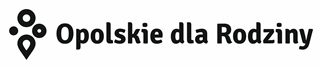 